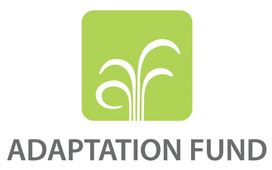 Projet : "Intégrer la gestion des inondations et de la sécheresse et de l’alerte précoce pour l’adaptation au changement climatique dans le bassin de la Volta"(Projet VFDM)Termes de référence de l’Agence de communication Partenaires d’exécution 								Mars 2024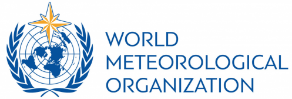 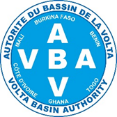 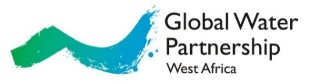 Sommaire1.	Contexte et justification	32.	Objectifs de la mission	33.	Livrables attendus de la mission	44.	Méthodologie	45.	Durée de la mission	46.	Expertises requises	47.	Modalités de recrutement	58.	Cadre de présentation du budget (en FCFA – TTC)	5Contexte et justificationEn réponse aux problèmes des inondations et de la sécheresse dans le bassin de la Volta (BV), l’Organisation Météorologique Mondiale (OMM), l’Autorité du Bassin de la Volta (ABV), le Partenariat Mondial de l’Eau en Afrique de l’Ouest (GWP-AO) et les structures nationales compétentes des Etats Membres de l’ABV mettent en œuvre le projet intitulé « Volta Flood and Drought Management (VFDM) » ‘’ Intégrer la gestion des inondations et de la sécheresse et de l’alerte précoce pour l’adaptation au changement climatique dans le bassin de la Volta ‘’ de juin 2019 à fin juin 2024. Le projet VFDM, financé par le Fonds d’Adaptation (FA), priorise le renforcement des capacités des fournisseurs de services hydrométéorologiques y compris les services de protection civile et les autres acteurs concernés des six pays riverains du BV ainsi que le développement d’un système d’alerte précoce (SAP) aux inondations et à la sécheresse pour le bassin. Dans le cadre des activités du projet VFDM, une plateforme de prévision et d’alerte aux inondations et à la sécheresse, VoltAlarm, a été développée et des bulletins d’informations sont produits par l’ABV ensemble avec les structures nationales en charge de l’hydrologie, de la météorologie, de la protection civile et de l’agriculture. Des cartes ainsi que le profil des risques des inondations et de la sécheresse dans le BV ont été développés avec des recommandations à l’endroit des décideurs politiques. Une stratégie régionale de réduction et de gestion intégrée des risques des inondations et de la sécheresse (RGIRIS) a été aussi élaborée ensemble avec les parties prenantes du bassin. S’inscrivant dans une logique de poursuite de la mise en œuvre des activités restantes du projet et de sa clôture d’ici fin juin 2024, ses partenaires d’exécution ont prévu entre autres de développer des supports de communication sur les outils, les politiques et les plans relatifs au profil, au SAP VOLTALARM et à la stratégie de gestion des risques des inondations et de la sécheresse dans le bassin de la Volta mis en place dans le cadre du projet. Pour ce faire, le GWP-AO sollicite l’expertise d’une Agence de communication pour conduire la mission portant « Développement des supports de communication sur les outils, les politiques et les plans relatifs au profil, au SAP VoltAlarm et à la stratégie régionale de réduction et de gestion intégrée des risques des inondations et des sécheresses mis en place avec le projet VFDM et d'autres documents connexes figurant sur le site web du projet ».Les présents termes de référence présentent les objectifs, les résultats attendus ainsi que le mandat de l’Agence de communication, les livrables attendus et la démarche méthodologique de conduite de la mission.Objectifs de la mission L’objectif principal de la mission est de développer des fiches de communication pour renforcer les capacités des acteurs et des décideurs sur les politiques, les stratégies, les plans et les outils de gestion intégrée à long terme des risques des inondations et de la sécheresse aux niveaux local, national et transfrontalier dans le bassin de la Volta. Les objectifs spécifiques de la mission sont les suivants :faire le point des outils des politiques et des plans, assorti d’une synthèse sur la justification et les valeurs ajoutées, les orientations stratégiques ainsi que les recommandations pour le développement du profil, du SAP VoltAlarm et de la stratégie régionale de RGIRIS aux niveaux local, national et transfrontalier dans le bassin de la Volta ; partir de la synthèse élaborée, pour concevoir et faire valider par le GWP-AO ensemble avec l’OMM et l’ABV, des projets de maquettes de fiches en Français et en Anglais, qui mettent en avant la justification et les valeurs ajoutées, les orientations stratégiques ainsi que les recommandations pour le développement du profil, du SAP VoltAlarm et de la stratégie régionale de RGIRIS aux niveaux local, national et transfrontalier dans le bassin de la Volta ; finaliser puis éditer et imprimer les versions validées des fiches de communication  dans les deux langues ; les liens du site web du projet VFDM seront intégrés dans les fiches de communication.Livrables attendus de la missionAu terme de la mission, il est attendu les résultats ci-après :une résumé sur la justification et les valeurs ajoutées, les orientations stratégiques ainsi que les recommandations pour le développement du profil, du SAP VoltAlarm et de la stratégie régionale de RGIRIS aux niveaux local, national et transfrontalier dans le BV, élaboré à partir des outils, politiques et plans y afférents ;des versions provisoires et finales des projets de maquettes de fiches en Français et en Anglais, qui mettent en avant les orientations stratégiques ainsi que les recommandations pour le développement du profil, du SAP VoltAlarm et de la stratégie régionale de RGIRIS aux niveaux local, national et transfrontalier dans le BV et d'autres documents connexes figurant sur le site web du projet VFDM ;900 copies imprimées de versions finales des fiches en Français éditées ;300 copies imprimées de versions finales des fiches en Anglais éditées.MéthodologieLa présente mission sera conduite sous la supervision du Secrétariat Exécutif du GWP-AO en collaboration avec la Direction Exécutive de l’ABV et l’OMM. Les documents de la régionale de RGIRIS dans le bassin, le SAP-VoltAlarm et des autres documents d’orientation et plans d’adaptation au changement climatique (CC) actualisés ou nouvellement élaborés (PNA, CDN), de politiques et de lignes directrices sur les questions liées à la réduction des risques et autres documents pertinents seront mis à la disposition de l’Agence de communication. L’Agence de communication proposera une démarche méthodologique qui sera présentée et validée par les partenaires d’exécution du projet au démarrage de la mission.Durée de la mission La mission se déroulera pour un engagement de 15 HJ sur la période de 29 avril au 31 mai 2024.Expertises requisesLa mission sera confiée à une Agence de communication qui dispose d’expertise avérée en communication ainsi qu’en élaboration de supports de communication et de produits de connaissances. L’Agence de communication doit proposer une équipe composée entre autres de deux experts ayant des expériences avérées en matière de synthèse et de transformation de résultats de recherche ou de processus de développement en des produits de communication et de connaissance en Français et en Anglais. Une bonne connaissance des problématiques de gestion des risques de catastrophes et de gestion durable des ressources naturelles serait très appréciée. La maitrise du Français et de l’Anglais est indispensable.La présence de femmes dans l’équipe est très recommandée et constitue un atout.Modalités de recrutement L’Agence de communication sera recrutée sur la base de sa proposition d’offres technique et financière. Les offres, rédigées en Français ou en Anglais devront comporter entre autres, les pièces suivantes :Pour l’offre technique : une lettre de soumission datée et signée ;une présentation de l’Agence de communication avec les pièces administratives à jour ;la compréhension et les observations sur les termes de référence ;la méthodologie proposée pour la réalisation de la mission ;le chronogramme détaillé des activités ;le Curriculum Vitae détaillé des Experts mettant en avant leurs expériences en lien avec la mission et leurs diplômes ;les attestations de bonne fin de missions similaires de l’agence de communication;une liste des missions similaires avec références ;les équipements nécessaires à la réalisation de la mission.Pour l’offre financière :la lettre de soumission datée et signée et indiquant le montant de l’offre ;le devis estimatif daté et signé.Les offres technique et financière seront envoyées par mail avec en objet « Offres technique et financière – Mission développement des supports de communication sur les outils, les politiques et les plans relatifs au profil, au SAP VoltAlarm et à la stratégie régionale de réduction et de gestion intégrée des risques des inondations et des sécheresses mis en place avec le projet VFDM » au plus tard le 24 avril 2024 à 17 heures GMT à l’adresse électronique : gwp.westafrica@gwpao.org.Cadre de présentation du budget (en FCFA – TTC)Fait à…………………., le………………2024Le soumissionnaire(Nom, prénoms, signature et cacheté)N° PrixDESIGNATIONUQtéPrix Unitaire en FCFA Prix total en FCFA 1Honoraires du consultant pour :  1.1Revue documentaire et l’élaboration des synthèsesHJ111.2Conception des fiches (en Français et Anglais)HJ4sous-total 12Impression des fiches2.1Impression des fiches en FrançaisU9002.2Impression des fiches en AnglaisU300sous-total 2TOTAL (TTC) 1+ 2